NATIONAL GARDEN CLUBS, Inc.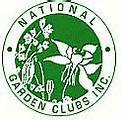 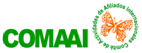 ESCUELA DE EXPOSICIONES DE FLORES                                  1-IAS-REGISTRO-CEL  REGISTRO DE SIMPOSIO EN LÍNEA SOLICITUD DE REGISTRO PARA SIMPOSIO EN LÍNEA:OFRECIDO EN CIUDAD Y PAÍS: FECHA DEL EVENTO: ORGANIZACIÓN:EL EVENTO ES PATROCINADO POR DELEGACIÓN LOCAL DEL CONSEJO DE JUECES
NOMBRE Y NÚMERO NGC: RECIBE INSCRIPCIONES INTERNACIONALES:   SI    NONIC Y NOMBRE DIRECTORA LOCAL: EMAIL                                           TELÉFONO WA  DELEGACIÓN LOCAL: DELEGADA ACADÉMICA: EMAIL: TESORERA: EMAIL: INSTRUCTORAS HORTICULTURANOMBRE:PAÍS:INSTRUCTORA DISEÑO NOMBRE:PAÍS:TEMA ALIADONOMBRE:PAÍS:FIRMA DE LA DELEGADA LOCAL: FECHA  									          SW/PN/HG - Abril 2024